Пальчиковая игра « Мы нашли в лесу ежа»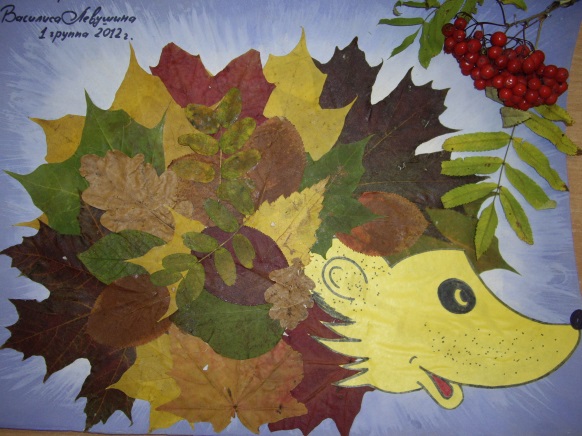 	Цели: Развитие мелкой моторики, речи и воображения детей раннего возраста.	Задачи:  Развивать умение  согласовывать движения с текстом; упражнять в подговаривании отдельных слов за воспитателем.Мы нашли в лесу ежаМы нашли в лесу ежа,                  скрестить  пальцы обеих рук как будто                                                         в «замок», но оставить их прямыми –                                                          «иголки ежа»;  производить движения                                                         пальцами вверх-вниз ,т.е. увеличивая и                                                                        уменьшая угол между пальцами одной                                                         руки относительно пальцев другой рукиШёл он,  листьями шурша,        Прямые ладошки потирать друг о другаЛистик вправо,                             Из предыдущего положения  ( две ладони                                                         вместе) -  открыть правую ладонь,  как                                                         если бы мы угощали кого-то справаЛистик влево -                             То же с левой ладоньюПо листве шагал он смело.        Всеми пальчиками перебираем по столу                                                         от себя вперёдТолько вдруг свернулся ёж       Правой ладонью обхватить левый кулачокИ на мячик стал похож.             Кончики пальцев обеих рук соединить                                                        друг с другом,  придать  объём, как будто                                                         держим мячНо ладошки                                  Грозим пальчиком,                    лучше                          Обе руки кладём на стол ладонями вниз                               спрячь!            Отдёргиваем руки к груди, сжимая ладони                                                          в кулачкиОх, колючий этот мяч!                Снова скрещиваем пальцы (как при словах                                                        «Мы нашли в лесу ежа»), изображая                                                        иголки ежаавторы  аппликации: Левушина Василиса – 2года и её мама  (ГБДОУ дет.сад №29 Кировского р-на Санкт-Петербурга – 2012год)